A° 2018	N° 42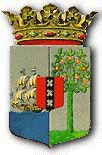 PUBLICATIEBLADBesluit van 10 juli 2018 tot afkondiging van het Besluit van 4 juni 2018, houdende vaststelling van het tijdstip van inwerkingtreding van de Rijkswet van 23 augustus 2016, houdende bepalingen omtrent de verlening van visa voor de toegang tot de landen van het Koninkrijk (Rijksvisumwet)____________In naam van de Koning!______De Gouverneur van CuraçaoWij Willem-Alexander, bij de gratie Gods, Koning der Nederlanden, Prins van Oranje-Nassau, enz. enz. enz.Besluit van 4 juni 2018, houdende vaststelling van het tijdstip van inwerkingtreding van de Rijkswet van 23 augustus 2016, houdende bepalingen omtrent de verlening van visa voor de toegang tot de landen van het Koninkrijk (Rijksvisumwet)Op de voordracht van Onze Minister van Buitenlandse Zaken van 31 mei 2018, nr. MinBuza-2018.1291-15;                 Gelet op artikel 18 van de Rijkswet van 23 augustus 2016, houdende bepalingen omtrent de verlening van visa voor de toegang tot de landen van het Koninkrijk (Rijksvisumwet);Hebben goedgevonden en verstaan:Enig artikel	De Rijkswet van 23 augustus 2016, houdende bepalingen omtrent de verlening van visa voor de toegang tot de landen van het Koninkrijk (Rijksvisumwet) treedt in werking met ingang van 1 juli 2018.Onze Minister van Buitenlandse Zaken is belast met de uitvoering van dit besluit dat in het Staatsblad, in het Afkondigingsblad van Aruba, in het Publicatieblad van Curaçao en in het Afkondigingsblad van Sint Maarten zal worden geplaatst.Wassenaar, 4 juni 2018Willem-AlexanderDe Minister van Buitenlandse Zaken,S.A. BLOKGegeven te Willemstad, 10 juli 2018	L.A. GEORGE-WOUTUitgegeven de 30ste juli 2018De Minister van Algemene Zaken a.i.,M.M. ALCALA - WALLÉ